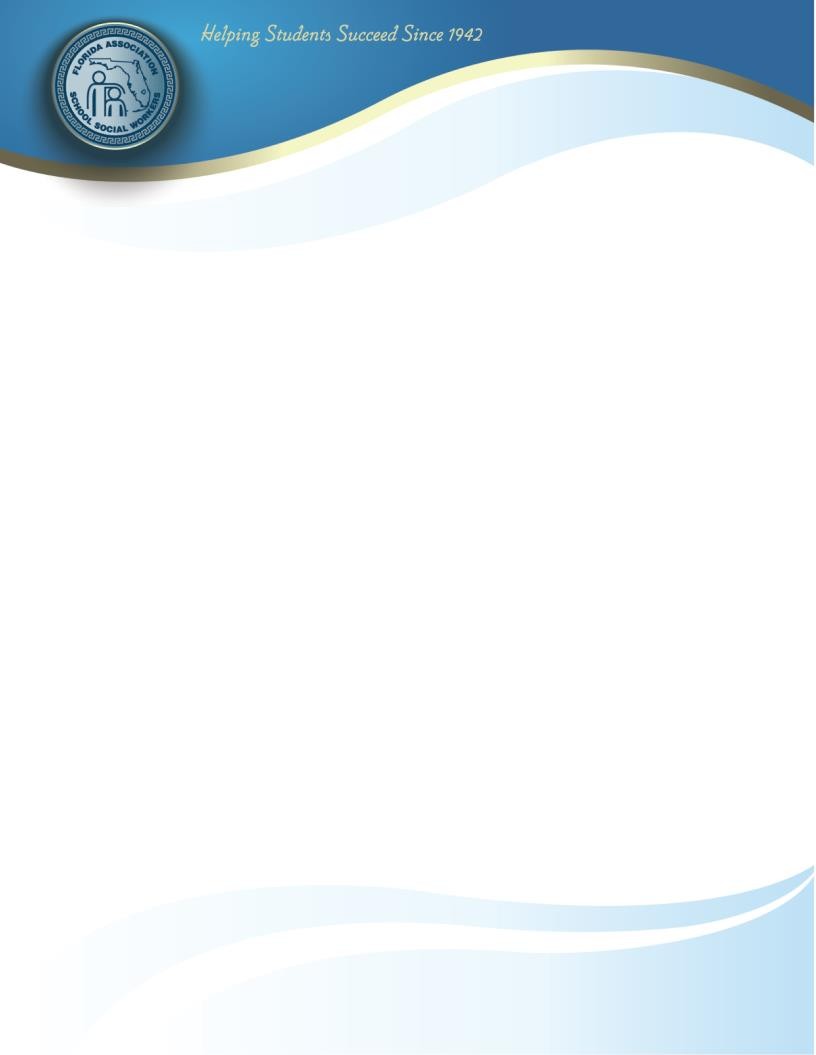 Nomination Form Citizen(s) of the YearNominee or Group 	 Mailing Address   	City/Zip 		County  	Contact Telephone #  	Briefly highlight nominee's/group's outstanding leadership to the community, advocacy on behalf of children and families, or advocacy on behalf of the profession of School Social Work and email together with this nomination form.Please limit to 1 double-spaced page.Submitted by 	Date  	Title 	 Contact Telephone #: Work  	Cell  	Deadline for submission: October 2, 2019Return application via email to: 	Bea.Scott@sdhc.k12.fl.usAny inquires need to be emailed to Bea Scott, LCSW, FASSW Interim Vice President.Florida Association of School Social WorkersPost Office Box 195656 • Winter Springs, FL. 32719-5656E-Mail: fassw.president@fassw.org • Website: www.FASSW.org